Übergabejournal PrimarschuleNatur, Mensch, Gesellschaft 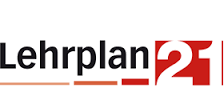 Themen und KompetenzenNatur, Mensch, GesellschaftKompetenzentwicklung (NMG.1 bis NMG.6)Natur, Mensch, GesellschaftKompetenzentwicklung (NMG.7 bis NMG.12)Erklärung:Die Items geben die durchschnittliche Kompetenzenzwicklung an. Das Item «keine» bedeutet, dass diese Kompetenz nicht bearbeitet wurde. Das Item «mittel» entspricht in etwa der Kompetenzstufe vor dem Orientierungspunkt. Zutreffende Kästchen anfärben.Natur, Mensch, GesellschaftBemerkungenLehrpersonSchuljahr KlasseThemaNMG-KompetenzenDauer in WochenNMG.1IDENTITÄT, KÖRPER, GESUNDHEITIDENTITÄT, KÖRPER, GESUNDHEITIDENTITÄT, KÖRPER, GESUNDHEITIDENTITÄT, KÖRPER, GESUNDHEITIDENTITÄT, KÖRPER, GESUNDHEITKompetenzentwicklungkeinegeringmittelhoch1.1Ich bin ich1.2Gesundheit und Wohlbefinden1.3Ernährung und Lebensstil1.4Aufbau und Funktion des Körpers1.5Wachstum und Entwicklung1.6Geschlecht und RollenNMG.2TIERE, PFLANZEN UND LEBENSRÄUMETIERE, PFLANZEN UND LEBENSRÄUMETIERE, PFLANZEN UND LEBENSRÄUMETIERE, PFLANZEN UND LEBENSRÄUMETIERE, PFLANZEN UND LEBENSRÄUMEKompetenzentwicklungkeinegeringmittelhoch2.1Tiere, Pflanzen, Lebensräume2.2Natürliche Grundlagen für Lebewesen2.3Wachstum, Entwicklung, Fortpflanzung2.4Artenvielfalt und Ordnungssysteme2.5Erdgeschichte2.6Beziehungen Natur-MenschNMG.3STOFFE, ENERGIE UND BEWEGUNGENSTOFFE, ENERGIE UND BEWEGUNGENSTOFFE, ENERGIE UND BEWEGUNGENSTOFFE, ENERGIE UND BEWEGUNGENSTOFFE, ENERGIE UND BEWEGUNGENKompetenzentwicklungkeinegeringmittelhoch3.1Bewegungen und Kräfte3.2Energie und Energieumwandlungen3.3Stoffe und Stoffeigenschaften3.4Stoffbearbeitung und -veränderungNMG.4PHÄNOMENE DER NATURPHÄNOMENE DER NATURPHÄNOMENE DER NATURPHÄNOMENE DER NATURPHÄNOMENE DER NATURKompetenzentwicklungkeinegeringmittelhoch4.1Signale, Sinne, Sinnesleistungen4.2Akustische Phänomene, Ohr4.3Optische Phänomene, Auge4.4.1Wetter und Witterung4.4.2Naturereignisse und Naturgefahren4.5Erde und UniversumNMG.5TECHNISCHE ENTWICKLUNGEN UND UMSETZUNGENTECHNISCHE ENTWICKLUNGEN UND UMSETZUNGENTECHNISCHE ENTWICKLUNGEN UND UMSETZUNGENTECHNISCHE ENTWICKLUNGEN UND UMSETZUNGENTECHNISCHE ENTWICKLUNGEN UND UMSETZUNGENKompetenzentwicklungkeinegeringmittelhoch5.1Funktion von Geräten und Anlagen5.2.1Elektrische Phänomene5.2.2Magnetische Phänomene5.3Technische EntwicklungenNMG.6ARBEIT, PRODUKTION UND KONSUMARBEIT, PRODUKTION UND KONSUMARBEIT, PRODUKTION UND KONSUMARBEIT, PRODUKTION UND KONSUMARBEIT, PRODUKTION UND KONSUMKompetenzentwicklungkeinegeringmittelhoch6.1Bedeutung der Arbeit, Arbeitswelten6.2Berufliche Orientierung6.3Verarbeitung und Produktion6.4Kaufen, Tauschen, Verkaufen6.5Wünsche, Bedürfnisse, KonsumNMG.7LEBENSWEISEN UND LEBENSRÄUMELEBENSWEISEN UND LEBENSRÄUMELEBENSWEISEN UND LEBENSRÄUMELEBENSWEISEN UND LEBENSRÄUMELEBENSWEISEN UND LEBENSRÄUMEKompetenzentwicklungkeinegeringmittelhoch7.1Verschiedene Lebensweisen7.2Lebensweise in fernen Gebieten7.3Mobilität, Verkehr, Transport7.4Zusammenhänge zwischen RäumenNMG.8MENSCHEN NUTZEN RÄUMEMENSCHEN NUTZEN RÄUMEMENSCHEN NUTZEN RÄUMEMENSCHEN NUTZEN RÄUMEMENSCHEN NUTZEN RÄUMEKompetenzentwicklungkeinegeringmittelhoch8.1Räume, Raumwahrnehmung8.2Raumnutzung8.3Raumveränderung, Raumentwicklung8.4Orientierungsmittel und -raster8.5Orientierung im GeländeNMG.9ZEIT, DAUER UND WANDELZEIT, DAUER UND WANDELZEIT, DAUER UND WANDELZEIT, DAUER UND WANDELZEIT, DAUER UND WANDELKompetenzentwicklungkeinegeringmittelhoch9.1Zeit und Zeitkonzept9.2Dauer und Wandel9.3Rekonstruktion von Vergangenheit9.4Geschichte und GeschichtenNMG.10GEMEINSCHAFT UND GESELLSCHAFTGEMEINSCHAFT UND GESELLSCHAFTGEMEINSCHAFT UND GESELLSCHAFTGEMEINSCHAFT UND GESELLSCHAFTGEMEINSCHAFT UND GESELLSCHAFTKompetenzentwicklungkeinegeringmittelhoch10.1Gemeinschaft und Konflikte10.2Freundschaft10.3Öffentliche Institutionen10.4Macht und Recht10.5Politische HandlungskompetenzNMG.11GRUNDERFAHRUNGEN, WERTE UND NORMENGRUNDERFAHRUNGEN, WERTE UND NORMENGRUNDERFAHRUNGEN, WERTE UND NORMENGRUNDERFAHRUNGEN, WERTE UND NORMENGRUNDERFAHRUNGEN, WERTE UND NORMENKompetenzentwicklungkeinegeringmittelhoch11.1Menschliche Grunderfahrungen11.2Philosophieren11.3.Werte und Normen11.4Ethische UrteilsbildungNMG.12RELIGIONEN UND WELTSICHTENRELIGIONEN UND WELTSICHTENRELIGIONEN UND WELTSICHTENRELIGIONEN UND WELTSICHTENRELIGIONEN UND WELTSICHTENKompetenzentwicklungkeinegeringmittelhoch12.1Religiöse Spuren12.2Texte und Lehren12.3Rituale und Bräuche12.4Festtraditionen12.5Weltanschauliche und kulturelle VielfaltAusserschulische LernorteFördern und BeurteilenÜberfachlichen KompetenzenLeitidee Nachhaltige EntwicklungMedien und InformatikWeiteres